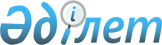 О внесении дополнения в постановление акимата района от 5 августа 2009 года N 295 "Об утверждении нормы потребления тепловой энергии"
					
			Утративший силу
			
			
		
					Постановление акимата Тайыншинского района Северо-Казахстанской области от 28 декабря 2009 года N 518. Зарегистрировано Управлением юстиции Тайыншинского района Северо-Казахстанской области 25 января 2010 года N 13-11-163. Утратило силу - постановлением акимата Тайыншинского района Северо-Казахстанской области от 9 января 2013 года N 8

      Сноска. Утратило силу - постановлением акимата Тайыншинского района Северо-Казахстанской области от 09.01.2013 N 8      В соответствии с пунктом 2 статьи 31 Закона Республики Казахстан «О местном государственном управлении и самоуправлении в Республике Казахстан», со статьей 28 Закона Республики Казахстан «О нормативных правовых актах» и на основании предоставленных расчетов для определения норм потребления тепловой энергии, акимат района ПОСТАНОВЛЯЕТ:



      1. Внести в постановление акимата Тайыншинского района от 5 августа 2009 года № 295 «Об утверждении нормы потребления тепловой энергии», (зарегистрировано в реестре государственной регистрации № 13-11-154 от 4 сентября 2009 года, опубликовано в газетах «Тайынша таны» от 18 сентября 2009 года, «Тайыншинские вести» от 18 сентября 2009 года) следующие дополнения:

      Указанное постановление дополнить пунктом 2 следующего содержания: «Утвердить норму потребления тепловой энергии на один квадратный метр общей площади для жилых домов города Тайынша, отапливаемых товариществом с ограниченной ответственностью «Теплоком-норд» в размере 0,0388 гекокалорий/м2 в месяц, на отопительный сезон».



      2. Настоящее постановление вводится в действие по истечении десяти календарных дней после дня его первого официального опубликования.      Аким района                                А. Маковский
					© 2012. РГП на ПХВ «Институт законодательства и правовой информации Республики Казахстан» Министерства юстиции Республики Казахстан
				